Автор:Татанова Дарья Валерьевна,МОУ Канадейская СОШ,10 классКонсультант:Коноплёва Марина Геннадьевна,МОУ Канадейская СОШ,учитель русского языка и литературыКонкурс социальных проектов«Самоуправление начинается со школы»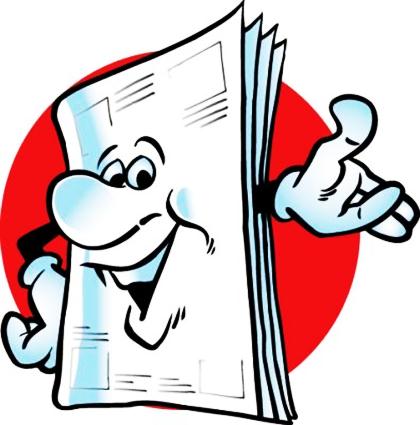 Оглавление ВведениеГазета - это не только коллективный пропа-гандист и коллективный агитатор, она также и коллективный организатор!В.И. Ленин.Что такое школьная жизнь, знает каждый, кто учится и работает в школе. Школь-ная жизнь – это не только вереница уроков и перемен. Это ещё творчество и открытия. Каждый день, каждый час.  В таких условиях просто необходимо средство обмена ин-формацией, оценками, впечатлениями между всеми участниками образовательного процесса (администрацией, учителями, учащимися и родителями). Таким средством, на мой взгляд, должна стать школьная газета.Я считаю, что выпуск стенгазет к праздникам, информация о проведенных меро-приятиях, поздравительные газеты и бюллетени – «прошлый век». Сегодня компьютер-ные технологии открыли новые возможности для школьных СМИ.«Кому нужна школьная газета, когда много других печатных и электронных из-даний для детей и подростков!» - отмахнулись от меня мои старшие товарищи год назад, когда на заседании Ученического совета я выступила с предложением о со-здании в школе своего пресс-центра.   Конечно, соперничать с центральными изданиями школьная печать не может. Но это вовсе и не ее задача. Разве газета существует только для того, чтобы сообщать новости или развлекать? Несмотря на занятость в школе, у каждого подростка есть свободное время. Одни отдают его увлечению кино- и фотосъемкой, другие - общению с компьютером, третьи пробуют свои силы в литературном творчестве. Школьная газета позволит раскрыть творческие возможности ребят, привлекаемых в качестве авто-ров, корреспондентов, фотографов, дизайнеров, редакторов и т.п., соединить их интересы и подготовку к возможной будущей профессии,  активно включиться в школьную жизнь.Таким образом, школьная газета, с одной стороны, - это одно из лучших средств создания в школе настоящего крепкого творческого коллектива, с другой – способ фор-мирования у подростков активной гражданской позиции (и пишущий, и читающий по-чувствуют собственную значимость и причастность к решению школьных задач), ведь содержанием газеты станет школьная жизнь в самом широком смысле: интересы ребят, их заботы, поиски и открытия, радости и печали, сомнения и достижения. В 2012 году меня избрали Председателем Ученического совета школы. На первом же заседании Совета я снова выступила с предложением о создании школьного пресс-центра и организации издательской деятельности. И на этот раз мнения разделились.Тогда вопрос «Быть или не быть школьной газете?» был поставлен перед всей школьной общественностью. Голоса распределились следующим образом:По итогам опроса постановили: «Газете быть!».В целом издание газеты имеет одно главное значение - мы привлекаем детей к активному участию в жизни школы; учителей – к решению проблем учеников; родите-лей – к сотрудничеству со школой и участию в жизни детей. Тем самым мы реализуем основную задачу, которую преследовали при создании газет, – приобщаем всех членов школьного коллектива к активному участию в развитии школы.Основная частьПроблема: отсутствие в школе организационной структуры, которая давала бы возможность создать широкий круг толерантного неформального общения, в которое, кроме школьников, включились бы учителя, родители и общественность.Цель проекта: организация практической общественно значимой коллективной деятельности; формирование активной жизненной позиции.Задачи проекта:информационная: оперативное и достоверное освещение событий школьной жиз-ни;образовательная: обучение современным технологиям издательской деятельности;воспитательная: развитие способности к созидательной деятельности, творческой свободы, инициативы, самостоятельности;коммуникативная: развитие коммуникативных качеств, готовности к сотрудниче-ству,  формирование навыков делового общения.Ожидаемые результатыСоздание школьного пресс-центра.Обучение детей и подростков основам журналистской профессии и издатель-ской деятельности.Повышение информационной культуры  участников проекта.Привлечение внимания общественности к проблемам детей и подростков.Приобретение участниками проекта навыков социального поведения и примене-ния их в повседневной жизни.Сплочение детского коллектива, развитие творческих способностей детей и под-ростков, саморазвитие, самовыражение личности каждого на основе познава-тельной деятельности.Перспективы развитияОрганизация регулярного издания школьной газеты.Привлечение большего числа детей и подростков к реализации проекта.Передача накопленного опыта детям, желающим принять участие в работе пресс-центра.Освещение работы пресс-центра в средствах массовой информации.Содержание проектных мероприятийЭтапы реализации проектаI этап – Организационно-подготовительныйПостановка проблемы, изучение общественного мнения и принятие решения о со-здании школьного СМИ в виде газеты на печатной основе.Создание творческого коллектива (редакционной коллегии).II этап – ОбучающийИзучение методов сбора и обработки информации.Работа с компьютерными программами и оргтехникой.Освещение основных вопросов культуры речи.III этап – ПрактическийРазработка концепции школьного издания.Определение темы и проблематики пилотного номера.Распределение журналистских заданий.Сбор информации.Взаимооценка результатов работы.Совместная вёрстка макета пилотного номера.IV этап – ПрезентационныйВыпуск и распространение газеты.V этап – ИтоговыйОценка газеты читателями.Схема реализации проектаСтруктура творческого объединенияДля развития школьного издательского дела необходимо было объединить усилия педагогов и школьников.Руководить процессом (исполнять роль шеф-редактора) на первых порах мы до-верили моему классному руководителю Коноплёвой М.Г.  Как учитель русского языка она легко сможет осуществлять корректуру поступающих в редакцию материалов. А её увлечённость ИКТ поможет решать технические вопросы, связанные с версткой, маке-тированием, оформлением и тиражированием газеты. Ответственность за подготовку материалов к печати легла на плечи выпуска-ющего редактора.Попробовать себя в роли корреспондентов вызвались ребята разных возрастов. Мы поддержали всех, ведь читателями газеты станут ученики 1-11 классов.Фотокорреспонденты также не заставили себя искать, тем более что при нали-чии цифрового фотоаппарата научить фотографировать можно любого.Верстальщиками мы пригласили учеников, хорошо владеющих компьютером, корректорами – гуманитариев.Планирование занятий «Школы юнкора»Концепция школьной газетыНазвание нашей газеты «Школьный калейдоскоп». Почему «калейдоскоп»? Очень просто. Наша школьная жизнь такая же яркая и разнообразная, как узоры в калейдоскопе.Слоган: «С радостью - в школу! Из школы – с гордостью!». Хорошее настроение – залог успеха. А успешному человеку есть чем гордиться!Тираж газеты – 12 экземпляров: по одному экземпляру в каждый класс, а также в места общего сбора (библиотеку, учительскую), где её смогут прочитать все жела-ющие.Периодичность: один раз в месяцПримерный перечень постоянных рубрик газеты:Программа действий Подготовка дизайн-макета на основе концепции газеты (заранее):Подготовка материалов Написание корреспондентами статей Обработка статей корректорами  Создание и подбор фотографий и других иллюстраций Оформление полос дизайнером «Чистка» материала выпускающим редактором.ВёрсткаПечатьРабота редакции и издательства над выпуском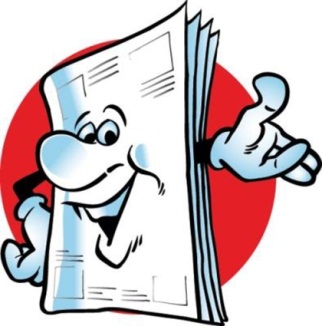 Критерии оценки эффективности проектаОценка эффективности данного проекта будет проводиться по четырём крите-риям:Востребованность проекта, охват детей и подростков редакционной и изда-тельской деятельностью (количественный показатель).Состояние эмоционально-деловых отношений участников проекта (взаимо- и самооценка).Уровень информационной культуры участников проекта (оценка педагогами своих воспитанников).Качество и профессионализм газет, созданных в рамках проекта (оценка читате-лей).Уже после выхода в свет пилотного номера газеты будет проведено анкети-рование среди обучающихся, педагогов и родителей. После чего дальнейшая работа пресс-центра будет корректироваться с учетом мнений читателей.ЗаключениеШкольная газета - это особый детский социум, сообщество близких по духу людей, реальная подростковая трибуна для выражения взглядов на жизнь, события, которая помогает человеку формировать свою собственную позицию.Работая над созданием школьной газеты, мы предоставляем каждому возмож-ность самореализоваться, включившись в многогранную, интеллектуально и психоло-гически положительно насыщенную жизнь, научиться работать в команде, познако-миться со структурой редакционной коллегии газеты, с особенностями работы жур-налиста, совершенствовать навыки использования ИКТ для поиска и обработки инфор-мации, повысить интерес к делам и проблемам школы.Библиографический списокОсновные этапы создания издания: [Электронный ресурс]. URL: http://school-publish.ucoz.ru/publ/tekhnicheskie_voprosy/prochee/osnovnye_ehtapy_sozdanija_izdanija/12-1-0-21 - (дата обращения: 19.03.2013).Пособие для начинающих журналистов: [Электронный ресурс]. URL: http://al-dedov.narod.ru/proryv/posobie.htm#_Work_Information. (Дата обращения: 22.03.2013).Сокина Л.А. Как создать современную школьную газету: [Электронный ресурс]. URL: http://old.erono.ru/nomer4/Met_prak/sozd_gazety.html (дата обращения: 19.03.2013). Социальный проект: [Электронный ресурс]. URL: http://school2.edu-kolomna.ru/ teacher/klass_ruk/87.html (дата обращения: 15.03.2013). Введение ……………………………………………………………………......... 3Основная часть………………………………………………………………....... 5 Проблема……………………………………………………………………… 5 Цель и задачи проекта………………………………………………………... 5 Ожидаемые результаты и перспективы развития проекта………………… 6 Содержание проектных мероприятий………………………………………. 7Этапы реализации проекта………………………………………….. 7Структура творческого объединения………………………………. 8Планирование занятий «Школы юнкора»…………………………. 9Концепция газеты……………………………………………………..10Программа действий редакции и издательства……………………..11 Критерии оценки эффективности проекта……………………………..........12Заключение………………………………………………………………………..13Библиографический список……….……………………………………………..14БлокТема занятияСодержаниеВводные занятияОрганизационное заня-тие. Работа с авторским ак-тивом.Журналистика. Газета – отражение жизни общества. Кто может быть сотрудником газеты. Памятка ред-коллегии по работе над выпуском газеты. Положение о школьных СМИ.Вводные занятияОсновы журналистской этики.Правовое обеспечение работы.Качества, которыми должен обладать журналист, его мировоззренческая позиция. Закон «О средствах мас-совой информации», права и обязанности журналис-та. Журналистское мастерствоЖанры печати. Информационные жан-ры.Информация, заметка (заметка – отклик, заметка – молния, критическая заметка), репортаж, интервью.Журналистское мастерствоЖанры печати.Аналитические жанры.Отчет, корреспонденция, аналитический отчет, статья, обозрение или обзор, дайджест.Журналистское мастерствоЖанры печати. Художественно – публи-цистические жанры.Рецензия, зарисовка, очерк, фельетон.Журналистское мастерствоЖурналистское мастер-ство.Выбор темы, сбор информации, разработка выбран-ной темы, советы начинающим журналистам. Язык и стиль газеты. Редактирование.Информатизация  процессаПопулярный текстовый редактор Microsoft Word.Создание и редактирование текстовых файлов.Информатизация  процессаНекоторые приемы ра-боты с Adobe PhotoshopОбработка цифровых изображений.Информатизация  процессаИзучение программы PublisherОформление публикации. Информатизация  процессаЭлектронные ресурсыИнтернет. Культура использования информации Сети. Поисковые серверы. Бесплатные ресурсы.  Электронные словари.Название рубрикиСодержаниеНовостиКраткое описание и оценка последних школьных событийДела учебныеРубрика заместителя директора по учебно-воспитательной работеПосле уроковИнформация о жизни школы во второй половине дняХочу рассказать!Любой читатель может захотеть превратиться в писателя. Эта рубрика для всех желающих поделиться впечатлени-ямиЗнай наших!О победах и победителях Внимание: конкурс!!!Информация о грядущих школьных конкурсахТерритория здоровьяЦель рубрики – пропаганда здорового образа жизни Есть мнение…Рубрика, в которой можно поспорить, задать вопрос, поде-литься опытомЛитературная страничкаЛитературные опыты взрослых и детей: стихи, рассказы, сказки, эссе – словом, всё то, что выходит из-под пера лю-бителей этого вида творчестваСмеяться разрешается!Анекдоты, юморески, «ляпы» школьников и педагогов и т.п.ИгротекаШарады, головоломки, кроссворды и т.п. для читателей всех возрастовПоздравляем!Без комментариевДоска объявленийБез комментариевАнкетаУважаемый читатель!Редакция газеты «Школьный калейдоскоп» просит Вас оценить пилотный номер по пятибалльной шкале в соответствии с приведёнными критериями.а